Table of Contents:Quick Resource Guide: 2-5211 & United Way Information: 6Pike County Offices: 7Counseling Services: 8-16Drug and Alcohol Rehabilitation: 17-30Education Services: 31-35Employment Resources: 36-38Food Services: 39-42Healthcare Services: 43-48Housing/Utilities: 49-53Legal Services: 54-55Parenting Services: 56-58Veterans Services: 59-62Quick Resource GuidePIKE COUNTY MENTAL HEALTH/D&A SERVICES:The following agencies may provide services to people with no insurance and those with Medical Assistance Insurance:C-M-P Mental Health/Developmental Services: 570-421-2901C-M-P Drug & Alcohol Services: 570-421-1960Catholic Social Services: 570-296-1054Alliance for Mentally Ill: 570-629-3645Pyramid Healthcare, Inc.- Hawley Outpatient: 570-390-7261Area Drug Awareness Prevention Team PHONE: 570-296-2304WEBSITE: WWW.PAFAMILIESINC.COM24/7 MENTAL HEALTH CRISIS HOTLINECARBON, MONROE, PIKE COUNTIESCALL: 570-992-0879NEWPERSPECTIVES TOLL FREE: 800-849-1868
MH WARM LINE: 866-654-8114NATIONAL CRISIS TEXT LINE: 741741ALCOHOLICS ANONYMOUSHOTLINE: 570-654-0488WEBSITES FOR MEETING LOCATIONS: WWW.NEPAIG.ORG 						WWW.AAPAMEETINGS.ORGPIKE COUNTY LIBRARYThe following agencies may provide services to people with Medical Assistance Insurance:RedCo Group: 570-296-1138Behavioral Health Services: 570-296-1742DOMESTIC VIOLENCE ASSISTANCE:Safe Haven (for domestic violence resources/referral): 570-296-4357Victims Intervention for Wayne and Pike Counties: 570-253-4401 or										 1-800-698-4847HOUSING ASSISTANCE:Pike County Administration Building (homeless assistance program): 		570-296-3439Pike County Human Development Office: 570-296-3434C-M-P Mental Health/Developmental Services (request to speak to MH/DS housing coordinator): 570-421-2901Hands of Hope: 570-296-4673Salvation Army: 570-488-5123 or 570-296-3434WEBSITE: WWW.SALVATIONARMY.COM	Peaceful Knights: 610-340-4786WEBSITE: WWW.PEACEFULKNIGHTS.ORGCatherine McAuley Center: 570-342-1342WEBSITE: WWW.CATHERINEMCAULEYCENTER.ORGAmerican Red Cross- Wayne/Pike Chaper: PHONE: 570-253-2310WEBSITE: WWW.REDCROSS.ORG/GETHELPPIKE COUNTY TRANSPORTATION INFORMATION:Pike County Transportation Department: 570-296-3408Applications and appointment scheduling for Shared Ride Program, Persons with Disabilities Program and information about MATPADVOCACY LEGAL SERVICES:Pa Legal Aid: 1-800-322-7572North Penn Legal Services: 570-424-5338SELF HELP/FAMILY SUPPORT:Warm Line (for mental health support from 6pm-10pm daily):				 1-866-322-7572Alliance for Mentally Ill: 570-6293645PA Mental Health Consumers’ Association: 1-800-887-6422Pike County Domestic Relations: 570-296-6511FOOD ASSISTANCE:Food Information Line: 1-800-366-3997Pike County Food Pantry: 570-676-4066Bushkill Outreach Program: 570-588-0660Holy Trinity Lutheran Church: 570-828-7411Ecumenical Food Bank of Pike: 570-618-1568Good Cheer Food Pantry: 570-226-3966Loaves and Fishes Food Pantry: 570-857-1141AGING/DISABLED ASSISTANCE:Area Agency on Aging-Pike County: 570-296-7813Monroe County: 570-420-3735Carbon County: 610-824-7830Long Term Care Helpline: 1-866-286-3636Eldercare Locator: 1-800-677-1116PA Senior Law Helpline: 1-877-727-7529PACE (Prescription Assistance): 1-800-225-7223Transportation: 1-866-681-4947APPRISE (Health Insurance Counseling & Assistance): 1-800-783-7067Wayne County Adult Day Care: 570-390-7388MONROE, CARBON & PIKE COUNTIES EMERGENCY NUMBERS:Carbon Monroe Pike Mental Health 24 Hour Crisis Intervention Services:		1-800-849-1868 or 570-992-0879New Perspective Crisis Residence: 570-992-7590CMP Mental Health Warm Line: 1-866-654-8114Suicide Prevention Helpline: 1-800-273-TALKChildLine Abuse Hotline: 1-800-932-0313National Domestic Violence Hotline: 1-800-675-6900NOVA Hotline (Network of Victim Assistance): 1-800-675-6900C-M-P Drug & Alcohol Services: 1-866-824-3578 or 570-421-1960MONROE, CARBON & PIKE COUNTIES FINANCIAL ASSISTANCE:Social Security Administration: 1-800-772-1213Department of Public WelfareMonroe County: 570-424-3030Carbon County: 610-577-9020Pike County: 570-296-4183LIHEAP (Energy Assistance)Monroe County: 570-424-3517Carbon County: 610-577-9073Pike County: 1-866-857-7095211 is a vital service that connects millions of people to help every year. To get expert and caring help, simply call 211 or search for your local 211 on www.211.org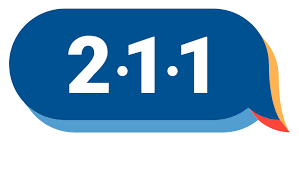 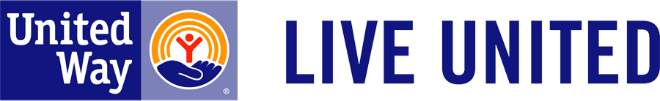 PIKE COUNTY INFORMATION & REFERRAL SYSTEMThe Information and Referral system is a program of the United Way of Pike County. The mission is to develop an information and referral system infrastructure within the county to assist residents in finding all of the available and essential human and community services. Please visit http://www.unitedwaypike.org/pike-county-information-referral-system for more information.PIKE COUNTY OFFICESPIKE COUNTY CORRECTIONAL FACILITY POST RELEASE RESOURCES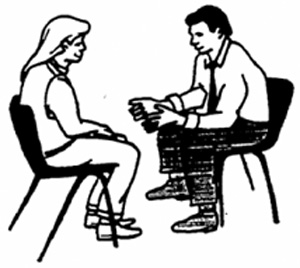 COUNSELING SERVICES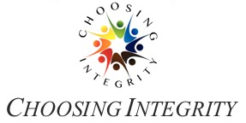 What we offer to those returning to the Pike County Community:A meal (on us) to celebrate your releaseIndividual coaching for life successFriendly Support in the journey aheadHelp with emotional pain and trauma from a licensed counselor Tools to rebuild character and integrityResources to strengthen important relationshipsSMART Recovery group24/7 Support HotlineTelephone: (570) 229-2007Email: Choosingintegrity@gmail.comWebsite: www.choosingintegrity.orgContact us on Facebook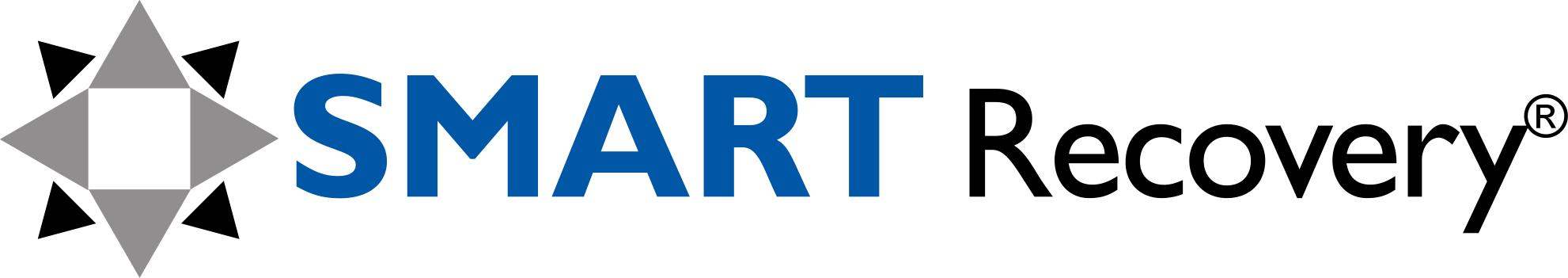 SMART Recovery is an abstinence-based, not-for-profit organization with a sensible self-help program for people having problems with drinking and using. It includes many ideas and techniques to help you change your life from one that is self-destructive and unhappy to one that is constructive and satisfying. SMART Recovery is not a spin-off of Alcoholics Anonymous.  No one will label you an “alcoholic”, an “addict” or “diseased” nor “powerless”, and if you do not believe in a religion or spirituality, that’s fine, too. We teach common sense self-help procedures designed to empower you to abstain and to develop a more positive lifestyle.  When you succeed at following our approach, you may graduate from the program, or you may stay around to help others.Dingmans FerryWEDNESDAY 6:30 PM – 7:30 PM116 WILSON HILL ROADDINGMAN’S FERRY, PA 18328570-229-2007 OR 570-299-2007MilfordWEDNESDAY 12:00 PM – 1:15 PM201 BROAD STREETMILFORD, PA 18337570-228-1061MilfordTUESDAY 6:30 PM – 7:30 PM111 EAST HIGH STREETMILFORD, PA 18337570-296-1054To find meetings in your area visit:https://www.smartrecoverytest.org/local/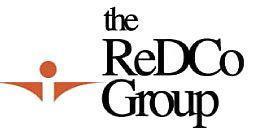 PHONE NUMBER: 570-872-7904 OR 570-872-1423OFFICE LOCATIONS:564 MAINT STREET, 2ND FLOORSTROUDSBURG, PA 18360777 BLAKESLEE BLVD, DRIVE LEHIGHTON, PA 1823510 BUIST ROAD, SUITE 202MILFORD, PA 18337The ReDCo Group, Inc. is a home, school, community, and site based service provider offering a variety of behavioral health and intellectual disability services to children, adolescents, and adults in central and eastern Pennsylvania. We offer an array of behavioral health services for persons with mental illness. Our developmental support services are provided and intended to support individuals with intellectual disabilities. All of our services are provided with compassion, respect, and our staff’s awareness of every individual’s privacy. Our behavioral health services are person centered and client driven treatment options.OUTPATIENT COUNSELINGThrough Outpatient Counseling, we service children, adolescents, and adults with a mental health illness in Carbon, Juniata, Monroe, Pike, Schuylkill, and Sullivan counties. We provide group, family, and individual counseling services, as well as medication management and supportive counseling. We do this by tailoring all treatment goals to the individual receiving services.In group counseling, consumers are able to draw support from others in similar circumstances, while given the opportunity to both receive and provide feedback in the group. Family counseling is often indicated when a child is the identified consumer. Individual counseling, or psychotherapy, is used to promote individual growth.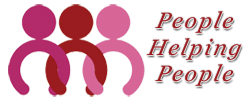 CARBON-MONROE-PIKE MENTAL HEALTH AND DEVELOPMENTAL SERVICESCarbon, Monroe, and Pike counties operate a mental health and developmental services program with offices in each county. If you have a need for such services, or know someone who does, you may contact us by email, telephone, or by visiting one of our offices.Vision StatementPromote an environment where all community members receive the supports they need to be self-sufficient and to maintain quality of life in a community that fosters acceptance and embraces recovery.Mission StatementFacilitate access to quality behavioral health and developmental services that empower individuals and families on their journey toward independence and wellness.Office Hours: Monday-Friday, 8:30 a.m.-4:30 p.m.PROVIDERS OF SERVICES: FOR A LIST OF PROVIDERS PLEASE VISIT OUR WEBSITE AT WWW.CMPMHDS.ORG OR CONTACT YOUR CASE MANAGER.OTHER HELPFUL WEBSITES:COMMUNITY CARE- WWW.CCBH.COMNETWORK OF CARE- WWW.NETWORKOFCARE.COMSAFE HAVEN of Pike County, Inc.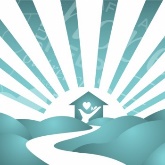 	The mission of Safe Haven of Pike County, Inc. is to eradicate domestic violence, sexual assault and other serious crimes through prevention, empowerment and the promotion of social justice.CONTACTSERVICES INCLUDE:Individual Empowerment AdvocacySupport GroupsLegal AdvocacyMedical Advocacy24-Hour Crisis HotlineEmergency ShelterEducation & PreventionHealthy Relationships ProjectParents in the KnowSafe Haven advocates can provide services for victims of crime and their significant others who have been affected by the crime. Advocates can help you navigate the criminal justice system, apply for Victim’s Compensation, process through any trauma, find a higher level of counseling, and accompany you to any legal proceedings that are related to the crime. Examples of other crimes include (but are not limited to): Assault (physical or sexual), arson, bullying (cyber, physical, verbal), burglary, child abuse (physical or sexual) or neglect, child pornography, DUI, financial crime (fraud, identify theft), hate crimes, homicide survivors, kidnapping (custodial/non-custodial), mass violence, vehicular crime (hit & run), stalking/harassment, terrorism, terroristic threats, theft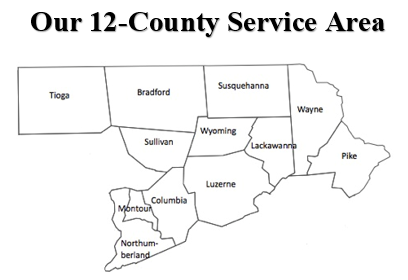 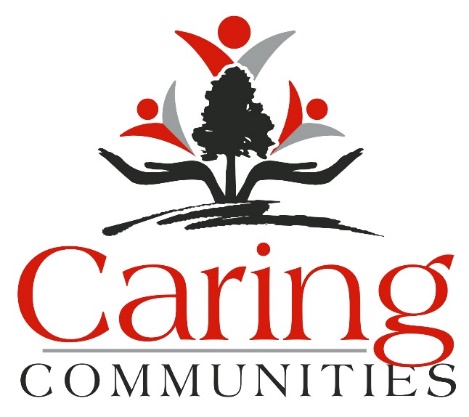 Caring Communities is a non-profit, community-based public health organization serving Northeastern and North Central Pennsylvania.If you or someone you know is living with HIV or needs access to HIV and STD testing, we can help! Call Us Toll Free: 1-800-758-9150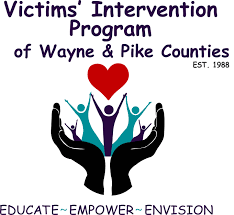 ​​1P.O. Box 986Honesdale, PA 18431​24-Hour Crisis Hotline1-800-698-4VIP(4847)1-570-253-4401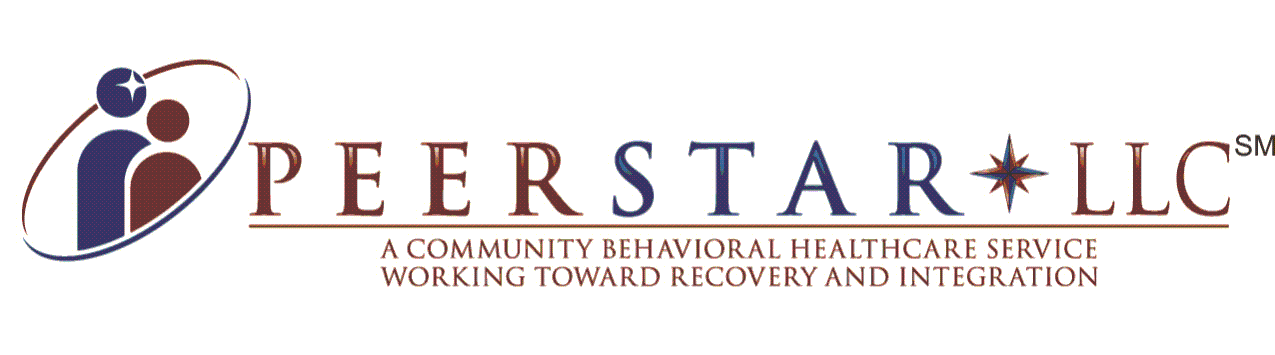 Peerstar LLC℠ is the largest provider by geographic area of certified peer support services in Pennsylvania, offering guidance, support and hope to individuals recovering from mental illnesses and/or co-occurring substance abuse disorders. We are also a national leader in providing specialized forensic peer support services in prisons and communities to individuals involved with the criminal justice system who suffer from mental illnesses and/or substance abuse disorders, working closely with law enforcement, corrections, probation and parole and the judiciary.Eligibility Includes:18 years or olderEligible to receive public Medical Assistance benefits (if living in the community)Have a serious mental health illness or serious emotional disturbanceInvolved in the criminal justice system currently or during the past 1 year (recently arrested, in jail, on probation/parole, etc.)Have a co-occurring substance use disorderMotivated to recover and changeContact:Regency Square2900 Plank Road, Suite 8Altoona, PA 16601Toll Free: 888-733-7781Local Office:835 Jefferson AvenueScranton, PA 18501(570) 703-0101PIKE COUNTY CORRECTIONAL FACILITY POST RELEASE RESOURCES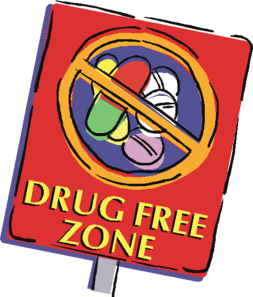 DRUG AND ALCOHOL REHABILITATION RESOURCES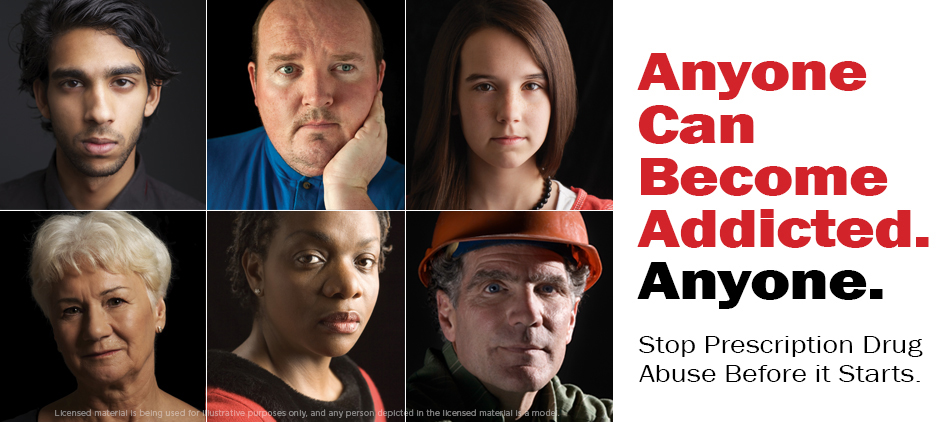 Learn More. PASTOP.ORGAre you a Pike County Resident in need of services for a drug and alcohol issue? How to find local support groups:Visit www.NA.org (Narcotics Anonymous)Visit www.aaintergroupnepa.org (Alcohol Anonymous)Visit www.pa-al-anon.org (for family support)NA/AA locators are available on the APP Store on your SmartphoneContact a local drug and alcohol provider who should be able to direct you to a local meetingOnce at a meeting, ask for a schedule for your home areaIf you have no insurance or Medical Assistance:Catholic Social Services: 570-296-1054After hours emergency detox contact for uninsured individuals:  Call 1-866-824-3578 to speak to a staff member 24/7 to coordinate evening and weekend admissionsCONTACT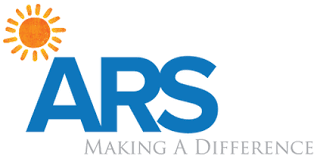 Accessible Recovery ServicesCorporate Headquarters9400 McKnight Road, Suite 103Pittsburgh, PA 15237
P: 724.591.5236​​​Medically Assisted Treatment of Opioid AddictionIn the treatment for alcohol and drug dependence, the goal of cognitive behavioral therapy is to teach the person to recognize situations in which they are most likely to drink or use drugs, avoid these circumstances if possible, and cope with other problems and behaviors which may lead to their substance abuse.At Accessible Recovery Services, we suggest individual and/or group cognitive-behavioral therapy to maximize the opportunity for successful recovery. Referral information is included in each patient’s welcome packet.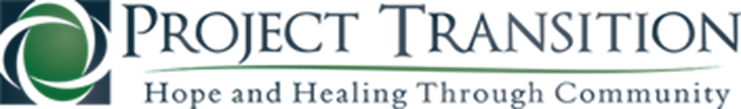 Our Mission: To enable each person who has Serious Mental Illness, Dual Diagnosis Substance Use Disorder or I/DD and Behavioral Health conditions to live a life that is meaningful to the individual in the community on terms they define for themselves.You are a person who when provided with a member-centered treatment and recovery plan, can achieve your life worth living. Project Transition utilizes a psychiatric rehabilitation model, employing a "hands-on" approach to building coping skills, whether it is through the classic "Traditional Program" (Residential Mental Health services) or Systems of Supports (SOS) Services.We offer Residential Mental Health services in Pennsylvania and TennesseePreadmission Packets should be faxed to (215) 220-2682 or emailed to us.Contact us Monday - Friday at 215-997-9959 (ask for Admissions) or email us anytime at admissions@projecttransition.comProject Transition
One Highland Drive 
Chalfont, PA 18914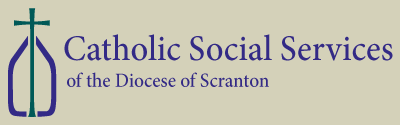 Pike County Drug and Alcohol ProgramCatholic Social Services of Pike County, through comprehensive and flexible programming, assists in strengthening family life and in helping individuals reach their full potential.We Offer Many Services Including:*Substance Abuse Assessment *Substance Abuse Counseling *Referrals for Inpatient Care *Basic Outpatient Services *Intensive Outpatient Services *DUI Education Services *Recovery Coaching *Individual & Group Counseling *Permanent Supportive Housing Programs *Relief Assistance (Rental/Mortgage, Food Vouchers, Utilities) *SWAN Adoption and Foster Care ServicesAddress: 10 Buist RoadSuite 202Milford, PA 18337Phone Number: (570) 296-1054For an after-hours drug and alcohol crisis, please call 1-866-824-3578In case of a medical emergency, please call 911 or go to the nearest emergency roomFor a mental health crisis, please call the Mental Health Crisis Line: 1-800-338-6467Pyramid HealthcareGeneral Phone Number: (888) 694-9996 *Press 1 for AdmissionsLocations:Hillside Detox and Inpatient Treatment Center420 Supreme Court Drive, East Stroudsburg, PA 18302 Phone: (570) 213-3300 Fax: (570) 213-3305 Langhorne Inpatient Treatment Center1990 Woodbourne Road, Langhorne, PA 19047 Phone: (215) 968-4713, x220 Fax: (215) 968-8742 Altoona Detox and Inpatient Treatment Center1894 Plank Road, Duncansville, PA 16635 Phone: (814) 940-0407 Fax: (814) 940-0614 Belleville Inpatient Treatment Center (Men)P.O. Box 9623893 West Main Street, Belleville, PA 17004 Phone: (717) 935-5400 Fax: (717) 935-5413 Dallas Detox and Inpatient Treatment Center100 Upper Demunds Road, Dallas, Pennsylvania 18612Phone: (888) 694- 9996Insurance: * BlueCross BlueShield plans, Aetna, Cigna, ComPsych, Devon Health Services, Geisinger, Health America, Magellan, MHN, Optum, Preferred Health Care, Quest Behavioral Health, UPMC, United Healthcare, Value Options; Accepts self-Payment via cash, personal check or credit card. State and County funding and Medical Assistance, unions and Employee Assistance Programs; Medicaid may cover most or all treatmentChoices RehabGeneral Phone Number: 570-552-3700Toll Free: (866) 688-1324Location:518 Wyoming Avenue Kingston, PA 18704Insurance: * Health Insurance Plans accepted. Military Insurance Coverage. Accepts self-payment via cash, personal check or credit card. State and County funding and Medical Assistance, unions and Employee Assistance Programs; Medicaid may cover most or all treatment ClearbrookGeneral Phone Number: 570-823-1171Toll Free: (800) 852-6241Location:1100 East Northampton Street Wilkes Barre, PA 18706 Insurance: *Health insurance plans accepted. Cash payments accepted. Here is a list of the most popular major insurance providers Clearbrook accepts.  Insurance coverages vary depending on your policy. If you do not see your insurance provider on this list, please contact us today for more information on all insurances accepted at our drug and alcohol treatment center.Pocono Mountain Recovery CenterGeneral Phone Number: 570-629-1962Toll Free: (866) 886-5339Location:3437 Route 715, Henryville, PA 18332Insurance: * Health Insurance Plans accepted. Call Our Addiction Helpline – Whether you are calling for a loved one or for yourself, we are here to help. Call us at 1-570-534-4151 and speak directly with one of our Intake Specialists. They are available from 7:30AM to 11:30PM, 7 days a week to assist you.We Will Work Directly with Your Insurance Provider – Our intake Specialists will ask for your insurance information and permission to contact your provider to arrange for payment. To do so, we will need:
Patient’s: name, address, phone number, social security number and date of birth
Health Insurance Provider’s: name, Subscriber I.D. Number, Policy Number and phone number.
*Please notify us if you do not have insurance and wish to self-pay*Complete a Pre-Admission Intake Evaluation by Phone – Our Intake Specialists will offer support and collect some detailed information regarding the potential residentTravel Arrangements – Our facilities are located in Eastern Pennsylvania Residents arriving by plane should arrive at Newark (EWR) or Philadelphia (PHL) Airports. We will pick you up at the airport and help with air/flight arrangements if needed.In Order to Ensure an Easy Transition for Incoming Residents – Admissions can take place 24 hours a day, 7 days a week.
If you need transportation to our facility, we will do our best to accommodate you. We realize this is a tough time in your life and will do everything possible to help you through this process.MirmontGeneral Phone Number: 484-227-1400Toll Free: (866) 886-5339Location:100 Yearsley Mill Road, Media, PA 19063Insurance: *Health insurance plans accepted. Medicaid may cover part or all of your addiction treatment costs. Cash payments accepted.Option 1: government sponsored medical assistanceThere are a number of available programs from the Federal, State and Local levels such as medical assistance which can help pay the medical bills of people who have low income and cannot afford medical care. Often, patients are unaware of these programs or are unable to access them due to the cumbersome enrollment process required to receive these benefits. For your convenience, Financial Counselors can help you apply for Medical Assistance to determine if you qualify.Option 2: charity care/financial assistanceMain Line Health offers charity care/financial assistance in accordance with our policy for those who do not qualify for medical assistance based on a patient’s annual income and a patient’s household size. For patients with incomes of 300 percent or less of the Federal Poverty Guidelines, 100 percent Charity Care is offered. For patients with income between 300 percent and 500 percent of the Federal Poverty Guidelines significant charity discounts are offered. Main Line Health Financial Counselors can assist you with the Charity Care/Financial Assistance application to fulfill your financial obligation.White Deer RunToll Free: (866) 669-9502Locations:White Deer Run of Allenwood
360 White Deer Run Road
Allenwood, PA 17810White Deer Run of Lehigh
1620 Riverside Drive
Bethlehem, PA 18016White Deer Run of Blue Mountain
8284 Leaser Road
Kempton, PA 19529White Deer Run of Lancaster (Men)
53 NW End Avenue
Lancaster, PA 17601White Deer Run of Lebanon
3030 Chestnut Street
Lebanon, PA 17042White Deer Run of York
106 Davies Dr. 
York, PA 17402Insurance: *Health insurance plans accepted. Medicaid may cover part or all of your addiction treatment costs. Cash payments accepted. Aetna, Beacon Health Options, BlueCross and BlueShield, Cigna, Kaiser, United, ValueOptionsMarworthGeneral Phone Number: 570-563-1112Toll Free: (800) 442-7722Location:P.O. Box 36, Lily Lake Road, Waverly, PA 18471Insurance: *Health insurance plans accepted. Medicaid may cover part or all of your addiction treatment costs. Cash payments accepted.  Our Admissions Counselors explore every opportunity for payment options with the individual and their family. Also, Marworth is an approved alcoholism and chemical dependency treatment provider for many managed care organizations and insurance plans.Just BelieveToll Free: (877) 297-2752; (877) 314-4880; (888) 380-0342Location:100 Lincoln Ave, Carbondale PA 18407Insurance: PPO Insurance, Aetna, AmeriHealth, Blue Cross Blue Shield, Cigna, Coventry Health Care, Horizon Blue Cross Blue Shield, Humana, United Health Care, Value Options & Beacon HealthSince the passage of the Affordable Care Act, addiction is now treated like any other medical condition and insurance will usually pay for part or even all of treatment, depending on the policy. People can always check to see if their insurance coverage will help get them into drug or alcohol rehab. It’s usually good news for people who might not have been able to pay for rehab otherwise.ConewagoGeneral Phone Number: 570-628-5835Toll Free: (888) 347-3873Location:202-204 South Centre Street, Pottsville PA 17901Insurance: County funding—each county in Pennsylvania has a drug and alcohol office, which not only provides assessment services but also, provides funding to those who qualify. Healthchoices/Managed Care Organizations (MCO) — counties in Pennsylvania administer their Medical Assistance (MA) funding through HealthChoices Organizations. If you are member of a HealthChoices provider, you will have a card that looks much like a medical insurance card. On your card, you will find a phone number to call for services/funding information. Private insurance—many private health insurance policies cover substance abuse treatment. Typically, a company will contract with specific treatment providers although occasionally they will authorize payment to out of network facilities. Your insurance card will have a number to call for information.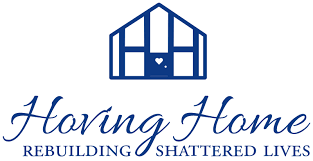 Mission Statement: Rebuilding lives shattered by drugs and alcoholDescription: The Hoving Home is a 24-hour residential spiritually based program, is a non-profit organization serving women ages 17 and over who have been involved in drug addiction, alcoholism, prostitution and other life-controlling problems. The home offers a 6 and a 12 month inpatient program geared to rebuilding broken lives in an atmosphere of warmth, trust, support and love.New YorkHeadquartersP.O. Box 194
40 Walter Hoving Road
Garrison, NY 10524Local: 845-424-3674 
Toll Free: 877-247-5401 
Fax: 845-424-4179whhny@hovinghome.orgVivitrol Treatment ProvidersWAYNE MEMORIAL BEHAVIORAL HEALTH Outpatient Facility600 Maple Avenue, Suite 6 
Honesdale, PA 18431 
570-253-8219NORTHEAST ALTERNATIVE REHAB Prescriber, Injection Provider, Outpatient Facility1565 Route 507, Suite 2 
Greentown, PA 18426 
570-702-5040CORNERSTONE221 Broad Street
Milford, PA 18337 
570-40-6212THE WRIGHT CENTER Prescriber, Injection Provider, Counseling, Outpatient Facility5 Washington Avenue 
Jermyn, PA 18433 
570-383-9934
thewrightcenter.orgMEDICUS URGENT CARE Prescriber, Injection Provider, Outpatient Facility1208 O'Neill Highway 
Dunmore, PA 18512 
570-207-2612
www.medicusurgentcare.comMARK ALBERT, MD OFFICE Prescriber, Injection Provider, Counseling, Outpatient Facility241 Main Street, Suite 301 
Dickson City, PA 18519 
570-489-2222Horizon Medical Corporation Prescriber, Injection Provider, Outpatient Facility1721 North Main Avenue 
Scranton, PA 18508 
570-346-8417
http://horizon-med.net/paul_remmick.htmRESTORATIVE MANAGEMENT CORP. Counseling, Inpatient Facility123 Pike Street 
Port Jervis, NY 12771 
845-856-7576
www.restorative-management.comMiddletown Community Health Center - Port Jervis Prescriber, Injection Provider, Counseling, Outpatient Facility140 Hammond Street 
Port Jervis, NY 12771 
845-343-7614
www.mchccares.orgPIKE COUNTY CORRECTIONAL FACILITYPOST RELEASE RESOURCES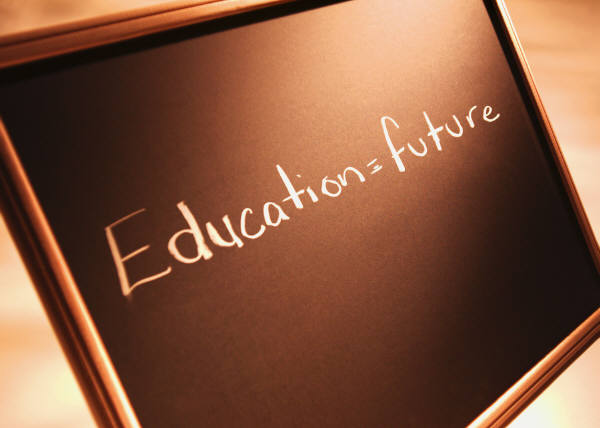 EDUCATION SERVICESEarn your GED® or learn English as a Second Language (ESL)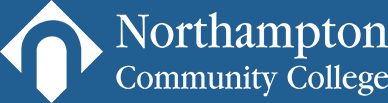 Our ProgramsMost of our classes are free to qualifying adults.Classes are located in Northampton, Monroe, Pike and Wayne counties.Our students come from many countries and varied backgrounds.General Educational Development / Adult Basic Education (ABE)This program is designed for adult learners who need to improve their basic skills in the areas of math, reading, and writing in preparation to take the GED test. English as a Second Language (ESL)These classes are designed for individuals who are non-native speakers of English and who want to improve their ability to communicate in English at home or at work. These classes emphasize all areas of the English language, including listening, speaking, reading, and writing. Important Deadlines: (Call or visit our office to register)Register By: October 25, 2018 Start Date: November 12, 2018Register By: December 6, 2018 Start Date: January 7, 2019Register By: February 14, 2019 Start Date: March 7, 2019Register By: April 11, 2019 Start Date: April 29, 2018Center for College and Career Readiness:2411 Route 715- Kapp Hall, Room 021Tannersville, PA 18372Phone: (570)-369-1883Email: monroeinfo@northhampton.eduGED INFORMATION FOR WAYNE & PIKE COUNTIESWEBSITE:			 WWW.EDUCATION.PA.GOVTEST CENTER #:		 0450TEST CENTER NAME: 	DELAWARE VALLEY HIGH SCHOOLCOUNTY: 			PIKEADDRESS: 			252 ROUTE 6 AND 209				MILFORD, PA 18337PHONE:			570-296-1850TEST CENTER #		0310TEST CENTER NAME: 	WAYNE HIGHLANDS HIGH SCHOOLCOUNTY: 			WAYNEADDRESS: 			459 TERRACE STREET				HONESDALE, PA 18431PHONE:			570-253-5900GED INFORMATION FOR ORANGE COUNTYWEBSITE:			 WWW.ACCES.NYSEFD.GOV/GEDTEST CENTER #:		265TEST CENTER NAME: 	MIDDLETOWN HIGH SCHOOLCOUNTY: 			ORANGEADDRESS: 			GARDNER AVENUE EXTENSION				MIDDLETOWN, NY 10940PHONE:			845-326-1595ADDITIONAL GED INFORMATIONWEBSITE:			 WWW.OUBOCES.ORG/ADULTED/GED.CFMNORTHAMPTON COMMUNITY COLLEGE837 ROUTE 6, UNIT 6SHOHOLA, PA 18458PHONE: 570-296-4042FAX: 570-409-9421WEBSITE: WWW.NORTHAMPTON.EDUOFFICE HOURS: MONDAY-FRIDAY 8:00 AM – 5:00 PMOffers classes for GED preparation, ESL classes and many other coursesORANGE COUNTY COMMUNITY COLLEGE15 SOUTH STREETMIDDLETOWN, NY 10940PHONE: 845-344-6222WEBSITE: WWW.SUNYORANGE.ORGVOCATIONAL TRAININGWEBSITE:	WWW.OUBOCES.ORGWEBSITE:	WWW.JOBCORPS.GOV/HOME.ASPXADDITIONAL RESOURCESWAYNE PIKE ADULT LITERACY1406 NORTH MAIN STREETHONESDALE, PA 18431PHONE: 570-253-3221ALTERNATE PHONE: 570-253-3233WEBSITE: http://wpalp.org/PIKE COUNTY LIBRARYPIKE COUNTY CORRECTIONAL FACILITY POST RELEASE RESOURCES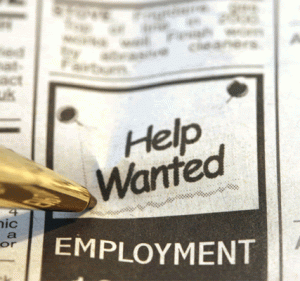 EMPLOYMENT RESOURCESVOCATIONAL REHABILITATION SERVICES300 G. LAIRD STREETWILKES-BARRE, PA 18702PHONE: 570-826-2011837 ROUTE 6, UNIT 2SHOHOLA BUSINESS CENTERSHOHOLA, PA 18458PHONE: 570-296-5661ALTERNATIVE: 570-826-2011 EXT: 152The Shohola office services Pike County residents (other offices cover each county in PA)WEBSITE: http://www.dli.pa.gov/individuals/disability-services/ovr/pages/default.aspxPA CAREERLINK PIKE COUNTYWEBSITE: https://www.pacareerlink.pa.gov/PaCareerLink/Index.htmPIKE COUNTY WORKFORCE DEVELOPMENT AGENCY837 ROUTE 6, UNIT 2SHOHOLA BUSINESS CENTERSHOHOLA, PA 18458PHONE: 570-296-5661WEBSITE: https://www.pikepa.org/wfd.htmlWe offer: Computers, Printer, Phone, Fax, and Copier for Job Searching; Help with the Pennsylvania CareerLink® JobGateway® Registration; Job Search and Computer Assistance; Assistance with Employment Applications; Career Guidance; Resume/Cover Letter Assistance; Interviewing Techniques; On-the-Job Training; Individual Training Accounts; Labor Market Information; Access to hundreds of job openings; and a phone that directly connects you with Unemployment Compensation. All at NO COST to you!​NEWSPAPERSTHE POCONO RECORD: WWW.POCONORECORD.COMTHE SCRANTON TIMES/TRIBUNE: WWW.SCRANTONTIMES.COMTHE NEWS EAGLE: WWW.NEAGLE.COMTHE TIMES HERALD RECORD: WWW.RECORDJOBS.COMTHE NEW JERSEY HERALD: WWW.NJHERALD.COMTHE COURIER: WWW.PIKECOUNTYCOURIER.COMINTERNET JOB SEARCH SITESCOMMONWEALTH WORKFORCE: WWW.CWDS.STATE.PA.USAMERICA’S CAREER INFONET: WWW.AMERICASJOBEXCHANGE.COMBUREAU OF STATE EMPLOYMENT: WWW.BSE.STATE.PA.USEMPLOYMENT GUIDE: WWW.EMPLOYMENTGUIDE.COMEMPLOYMENT FOR HANDICAP: WWW.BUSINESS-DISABILITY.COMHELP WANTED: WWW.HELPWANTED.COMHOT JOBS: WWW.HOTJOBS.YAHOO.COMINDEED: WWW.INDEED.COMJOB BANK USA: WWW.JOBBANKUSA.COMMONSTER:	WWW.JOBVIEW.MONSTER.COMNEPA JOB FINDER:  WWW.WORKNEPA.COMTHOUSANDS OF JOBS IN GREAT PLACES: WWW.COOLWORKS.COMPA’S JOB BANK: WWW.PA.JOBSEARCH.ORGPIKE COUNTY CORRECTIONAL FACILITY POST RELEASE RESOURCES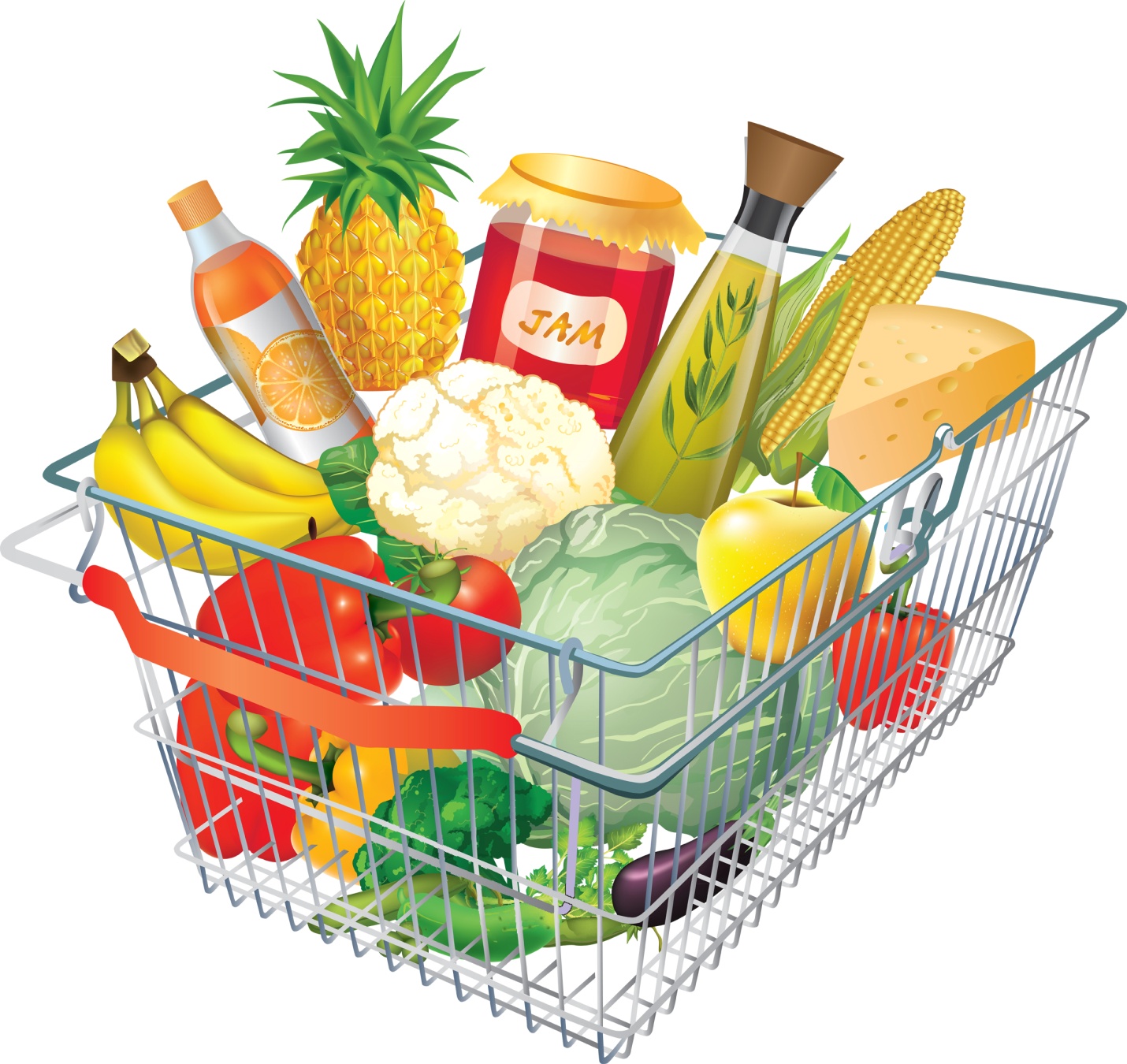 FOOD SERVICESBUSHKILL OUTREACH PROGRAM(NEW location as of 8/7/18)
Lehman Township Community Park
168 Lehman Park Road
Bushkill, PA 18324PHONE: 570-588-0660WEBSITE: WWW.BUSHKILLOUTREACH.ORGOFFICE HOURS: TUESDAY, WEDNESDAY, THURSDAY 9:00 AM – 12:00 PM
  	(last appointment / pickup 11:45am)Bushkill Outreach is a Pennsylvania state registered food pantry serving people in need in Middle Smithfield Township in Monroe County and Lehman Township in Pike County. Offers support and sustenance, primarily in the form of food, necessary clothing, and furnishingsECUMENICAL FOOD PANTRY OF PIKE COUNTY321 FIFTH STREETMILFORD, PA 18337Phone: 570-618-1568WEBSITE: WWW.goodshepherdmilford.org/ecumenical-food-pantry/EMAIL: PIKEFOODPANTRY@GMAIL.COMFACEBOOK: WWW.FACEBOOK.COM/PIKEFOODPANTRYAppointments are not necessaryEligibility is based on SNAP guidelinesPhoto ID and verification of address are required *Fridays 6:30-7:30GOOD CHEER FOOD PANTRYSAINT LUKE LUTHERAN CHURCH
ROUTE 590
GREELEY, PA 18425PHONE: 570-226-3966 OR 570-685-7260WEBSITE: http://carbon.pa.networkofcare.org/mh/services/agency.aspx?pid=GoodCheerFoodPantry_768_2_0Pantry hours are from 10:30 to 11:30 a.m. first Sunday of each month. No appointment needed. Serves Pike County residents. Proof of residency required. Federal income guidelines apply. Identification requiredHOLY TRINITY LUTHERAN CHURCH FOOD PANTRY103 DELAWARE CRESTDINGMANS FERRY, PA 18328PHONE: 570-828-7411WEBSITE: WWW.HTLCPA.ORG/FOODPANTRYYou may be enrolled in only one (1) food pantry that is a member of The State Food Purchase Program.  There may be other churches and organizations in the area that offer food pantry services that are not members of The State Food Purchase Program.  You are welcome to seek out their services as well.Food Pantry hours are Monday through Friday, from 9:00 am to 12:00 noon.You MUST call to schedule an appointment.  We need a minimum of 24 hours advance notice to prepare your food bags.Your signature is now required each time you receive food.  Therefore, you must come in and personally sign for your food.It has become necessary to limit each client to one (1) visit per month.LOAVES AND FISHES FOOD PANTRYPAUPACK UNITED METHODIST CHURCH597 ROUTE 507PAUPACK, PA 18451PHONE: 570-857-1141WEBSITE: http://carbon.pa.networkofcare.org/mh/services/agency.aspx?pid=LoavesFishesFoodPantry_768_2_0Pantry hours are from 9:30 to 11 a.m. on the first Friday of the month. Serves Pike County, particularly Palmyra Township.PIKE COUNTY FOOD PANTRYSAINT ANTHONY’S CHURCH889 MAIN STREETNEWFOUNDLAND, PA PHONE: 570-676-4066WEBSITE: http://carbon.pa.networkofcare.org/mh/services/agency.aspx?pid=PikeCountyFoodPantry_768_2_0Pantry hours are from noon to 2 p.m. every third Thursday. Serves Pike County residents. Federal income guidelines apply, identification and proof of income are required.PIKE COUNTY ASSISTANCE OFFICE101 BUIST ROAD, SUITE 101MILFORD, PA 18337PHONE: 570-296-6114TOLL FREE NUMBER: 1-866-267-9181OFFICE HOURS: 8:30 AM – 5:00 PMResidents of Pennsylvania can seek assistance and a range of services for themselves and their families from professionally trained staff members at county assistance offices. Look below for the county where you live to find a county assistance office near you.PIKE COUNTY CORRECTIONAL FACILITY POST RELEASE RESOURCES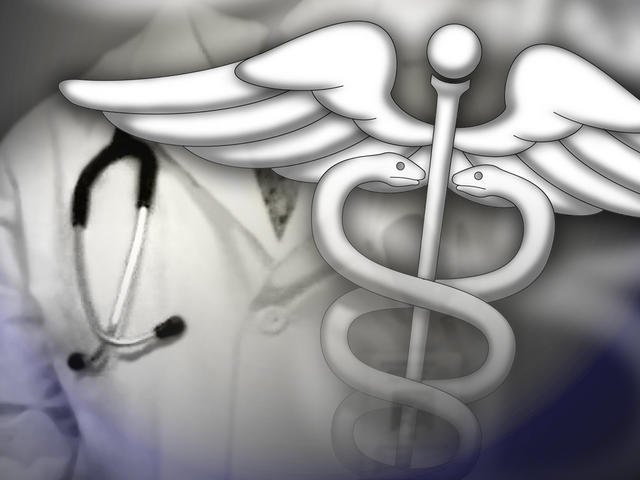 HEALTHCARE SERVICESMedication-Assisted Treatment (MAT)Information LineMedication-assisted treatment (MAT) helps people who have opioid use disorders.Primary care physicians and other health care practitioners who are treating members with UPMC for You (a physical health Medicaid managed care organization), Community Care (a behavioral health managed care organization), or other UPMC insurance products can contact a physician with any questions about medication-assisted treatment, including clinical guidelines, medication effects and medication side effects.These physicians are available 24 hours a day, 7 days a week and will promptly return calls if not available immediately. You can reach these physicians by calling 1-866-484-7668 and choosing option #3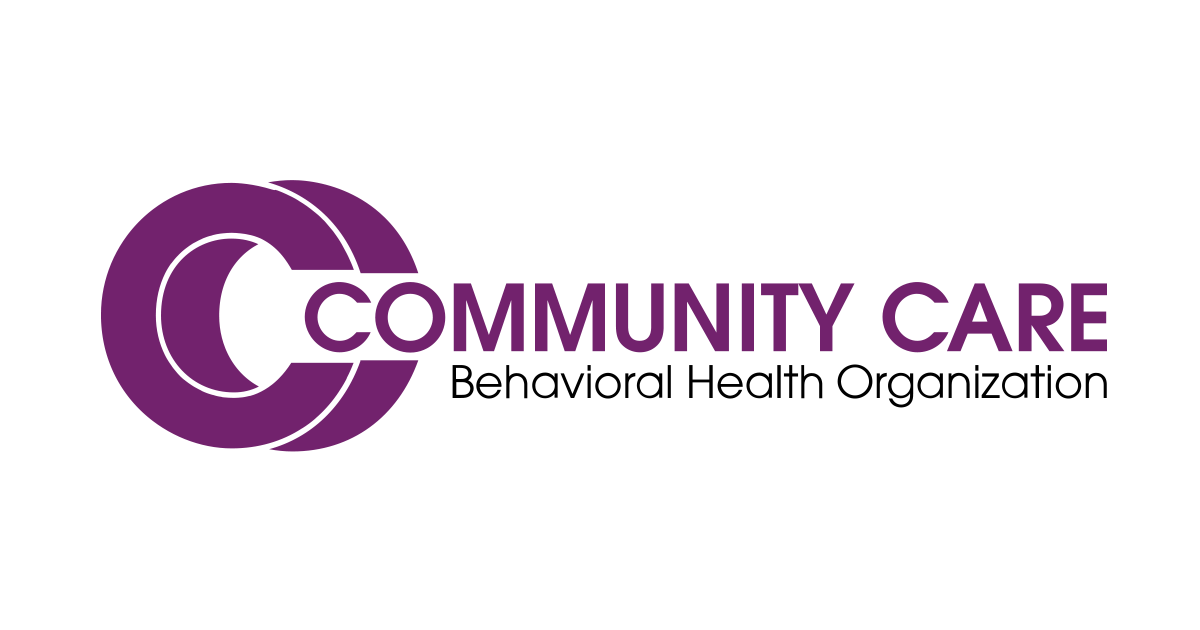 The Department of HealthIs providing FREE STD/HIV testing!Please call the Pennsylvania Department of Health at 570-296-6512 if you have questions or to schedule an appointment. MCAULEY PRIMARY CARE CENTER140 HAMMONG STREETPORT JERVIS, NY 12771PHONE: 845-858-7280WEBSITE: http://www.bonsecourscommunityhosp.org/bsch/home.aspxNACO PRESCRIPTION DRUG DISCOUNT CARD PROGRAMWEBSITE: WWW.NACO.ORGPA DEPARTMENT OF INSURANCEPHONE: 1-877-881-6388WEBSITE: WWW.INSURANCE.STATE.PA.USPA PARTNERSHIP FOR PRESCRIPTION ASSISTANCEPHONE: 1-888-477-2669WEBSITE: WWW.PPARXPA.ORGPENNSYLVANIA’S CHILDREN’S HEALTH INSURANCE PROGRAM (CHIP)PHONE: 1-800-986-5437WEBSITE: WWW.CHIPCOVERSPAKIDS.COMPIKE COUNTY AREA AGENCY ON AGING150 PIKE COUNTY BLVDLORDS VALLEY, PA 18428PHONE: 570-775-5550 OR 1-800-233-8911WEBSITE: WWW.PIKEAAA.ORGOFFICE HOURS: MONDAY – FRIDAY; 8:00AM – 4:00 PMTOGETHER FOR HEALTH DENTAL CLINIC600 MAPLE AVE, SUITE 7HONESDALE, PA 18431PHONE: 570-251-6534 OR 1-877-372-7359WEBSITE: WWW.WMH.ORGOFFICE HOURS: MONDAY – FRIDAY; 8:00AM – 4:00 PMWOMEN’S HEALTH CARE OF NORTHEASTERN PENNSYLVANIA110 PARK STREET HONESDALE, PA 18431PHONE: 570-253-3005OFFICE HOURS: MONDAY – FRIDAY; 9:00AM – 4:00 PM *BY APPOINTMENT ONLYPIKE COUNTY BEHAVIORAL HEALTH PROGRAM/FAMILY SUPPORT10 BUIST ROAD, SUITE 503MILFORD, PA 18337PHONE: 570-296-5690WEBSITE: WWW.YAPINC.ORGOFFICE HOURS: MONDAY – FRIDAY; 8:30AM – 4:00 PMHOSPITALSWAYNE MEMORIAL HOSPITAL601 PARK STREETHONESDALE, PA 18431 PHONE: 570-253-8100WEBSITE: WWW.WMH.ORGPOCONO MEDICAL CENTER206 EAST BROWN STREETEAST STROUDSBURG, PA 18301PHONE: 570-421-4000WEBSITE: WWW.POCONOHEALTHSYSTEM.ORGNEWTON MEDICAL CENTER175 HIGH STREETNEWTON, NJ 07860PHONE: 973-383-2121WEBSITE: WWW.ATLANTICHEALTH.ORG/NEWTONCOMMUNITY HEALTH CENTER221 BROAD STREET MILFORD, PA 18337PHONE: 570-409-6212WEBSITE: WWW.MCHCCARES.ORGBON SECOURS COMMUNITY HOSPITAL160 EAST MAIN STREETPORT JERVIS, NY 12771PHONE: 845-858-7000WEBSITE: WWW.BONSECOURSCOMMUNITYHOSPITAL.ORGMOSES TAYLOR HOSPITAL700 QUINCY AVESCRANTON, PA 18510PHONE: 570-770-5000WEBSITE: WWW.COMMONWEALTHHEALTH.NETST. LUKES HOSPITAL100 ST. LUKES LANESTROUDSBURG, PA 18360PHONE: 1-866-STLUKES (785-8537)PIKE COUNTY CORRECTIONAL FACILITY POST RELEASE RESOURCES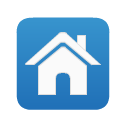 HOUSING & UTILITIESPike County Hands of HopeP.O. Box 654, Milford PA 18337(570) 296- HOPE (4673)(855) 296- HOPE (4673) Toll Feeinfo@pikecountyhoh.orgMission Statement:Pike County Hands of Hope is a Christ Centered Organization dedicated to providing compassion and hope to the homeless and near homeless families and individuals by meeting their basic and urgent needs of food, clothing and shelter.Services Include:Hope LineProvisional Housing SubsidiesResource and ReferralsEmergency Care AssistanceRelocation AssistanceCommunity OutreachSpiritual AssistanceStockpot of HopeEducationPublic AdvocacyAMERICAN RED CROSS- WAYNE PIKE CHAPTER1111 MAIN STREETHONESDALE, PA 18431PHONE: 570-253-2310WEBSITE: WWW.REDCROSS.ORG/GETHELPCATHERINE MCAULEY CENTER430 PITTSTON AVESCRANTON, PA 18505PHONE: 570-342-1342WEBSITE: WWW.CATHERINEMCAULEYCENTER.ORGPEACEFUL KNIGHTS215 N. 1ST STREETLEHIGHTON, PA 18235PHONE: 610-340-4786 WEBSITE: WWW.PEACEFULKNIGHTS.ORGHOURS: 7 PM – 9 AMVALID ID REQUIREDTO GAIN ACCESS TO SHELTER, WALK IN THE BACKRESIDENTIAL PROGRAM AVAILABLE UPON REQUESTSALVATION ARMYSCRANTON:500 S. WASHINGTON AVESCRANTON, PA 18505PHONE: 570-969-6399EAST STROUDSBURG2821, 226 WASHINGTON STREETEAST STROUDSBURG, PA 18301PHONE: 570-421-3050PIKE COUNTY HUMAN DEVELOPMENT OFFICE506 BROAD STREETMILFORD, PA 18337PHONE: 570-296-3434 OR 570-296-3439WEBSITE: WWW.PIKEPA.ORGPIKE COUNTY HUMAN DEVELOPMENT OFFICE506 BROAD STREETMILFORD, PA 18337PHONE: 570-296-3434 OR 570-296-3439WEBSITE: WWW.PIKEPA.ORGWAYNE COUNTY HOUSING AUTHORITY130 CARBONDALE ROADWAYMART, PA 18472PHONE: 570-488-6069LOW INCOME HOME EMERGENCY ASSISTANCE PROGRAM (LIHEAP)PIKE COUNTY ASSISTANCE OFFICEMILFORD PROFESSIONAL PARK10 BUIST ROAD, SUITE 101MILFORD, PA 18337PHONE: 570-296-6114 OR 1-888-267-9181WEBSITE: WWW.ACF.HHS.GOV/PROGRAMS/OCS/LIHEAPLOW INCOME USEAGE REDUCTION PROGRAM (LUIRP) PHONE: 800-844-9276WEBSITE: WWW.UGI.COM/ASSISTANCE-PROGRAMS/LIURPEMAIL: LIURPTEAM@UGI.COMPIKE COUNTY LIGHT & POWER (PCLP)105 SCHNEIDER LANEMILFORD, PA 18337 PHONE: 570-832-2988 (TO REQUEST AN APPLICATION TO BE MAILED TO YOU)EMAIL: CUSTSERV@PCLPEG.COMPPL UTILITIES/PPL ONTRACK PROGRAMHARDSHIP INFORMATION: 1-800-358-6623WEBSITE: WWW.PPLWEB.COM,  WWW.PPLELECTIC.COM, WWW.DOLLARENERGY.ORG	-OR-100 4TH STREET, SUITE 20HONESDALE, PA 18431PHONE: 570-253-8941EMAIL: PPLONTRACK@TREHAB.ORG*SERVING WAYNE, PIKE, LACKAWANNA, MONROE & SUSQUEHANNA COUNTIESSTAY WARM PAPHONE: 1-866-857-7095 OR 1-866-550-4355WEBSITE: WWW.STAYWARMPA.COMUNITED WAY OF PIKE COUNTYPHONE: 570-296-9980 OR 1-888-306-6963WEBSITE: WWW.UNITEDWAYPIKE.ORGPIKE COUNTY CORRECTIONAL FACILITY POST RELEASE RESOURCES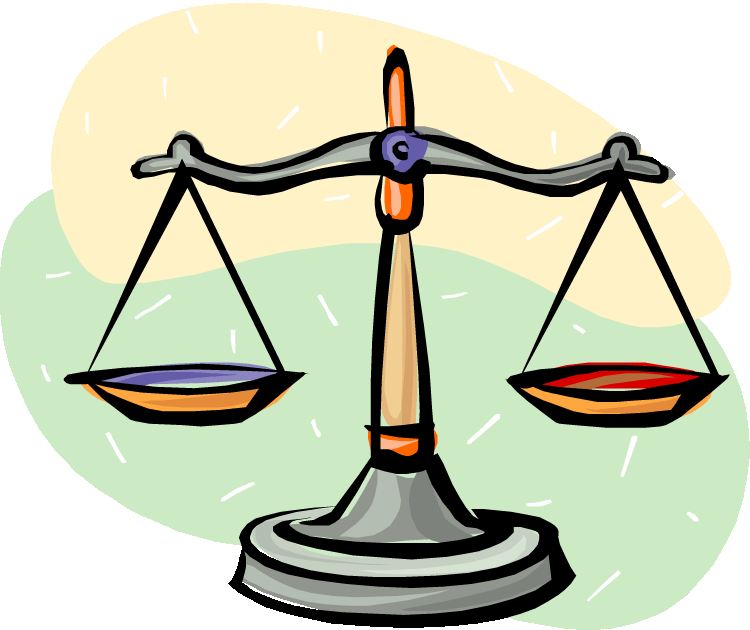 LEGAL SERVICESNORTH PENNSYLVANIA LEGAL SERVICES10 NORTH 10TH STREETSTROUDSBURG, PA 18360PHONE: 570-424-5338 OR 1-800-532-8282WEBSITE:  WWW.NORTHPENNLEGAL.ORGPIKE COUNTY ADULT PROBATION/PAROLE506 BROAD STREETMILFORD, PA 18337PHONE: 570-296-7412WEBSITE: WWW.PIKEPA.ORGPIKE COUNTY DISTRICT ATTORNEY’S OFFICE506 BROAD STREETMILFORD, PA 18337PHONE: 570-296-6620WEBSITE: WWW.PIKEPA.ORGPIKE COUNTY DOMESTIC RELATIONS	506 BROAD STREETMILFORD, PA 18337PHONE: 570-296-6511WEBSITE: WWW.PIKEPA.ORGPIKE COUNTY CORRECTIONAL FACILITY POST RELEASE RESOURCES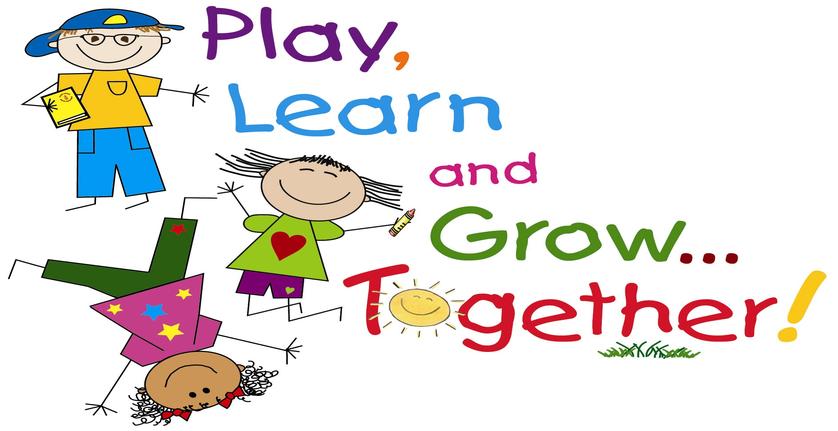 PARENTING SERVICESCHILD CARE INFORMATION SERVICE OF PIKE COUNTY54 MAIN AVEHAWLEY, PA 18428PHONE: 570-226-6200WEBSITE: http://www.cciswaynesusq.com/Child Care Information Services (CCIS) of PIKE, SUSQUEHANNA and WAYNE COUNTIES provides assistance to parents with their child care needs through two services, the Resource and Referral Program which helps parents locate a child care provider and provides consumer education, and the Subsidized Child Care Program which helps parents pay for their child care. These programs are funded through the Department of Public Welfare of the Commonwealth of Pennsylvania.CENTER FOR DEVELOPMENTAL DISABILITIES OF PIKE COUNTY, LTD101 POCONO DRIVE, SUITE 2 & 3MILFORD, PA 18337PHONE: 570-296-3992FAX: 570-296-4919WEBSITE: WWW.CDDKIDS.ORGEMAIL: ANNCDD@YAHOO.COMWe are committed to providing developmentally appropriate early education services to children of all abilities while providing support to their families and caregivers.TRI-STATE PREGNANCY105 WHEATFIELD DRIVE, SUITE 4MILFORD, PA 18337PHONE: 570-491-5151TEXT: 570-534-0031WEBSITE: https://www.tristatepregnancycenter.org/The Tri-State Pregnancy Center has been serving Matamoras and Milford, PA and the Port Jervis, NY area for over 20 years, providing free pregnancy testing, peer counselling and material aid to women and families.MATERNAL & FAMILY HEALTH SERVICESMFHS CIRCLE OF CARE HAWLEY8 SILK MILL DRIVE, SUITE 226HAWLEY, PA 18428PHONE: 570-390-5000 & 570-390-5004WEBSITE: WWW.MFHS.ORGOFFICE HOURS: MONDAY&TUESDAY- 12:00PM-8:00PM       THURDAY&FRIDAY- 8:00AM-4:00PM      WIC: TUESDAY, WEDNESDAY & THURDAY- 8:00AM-4:00PMPIKE COUNTY DOMESTIC RELATIONS506 BROAD STREETMILFORD, PA 18337PHONE: 570-296-6511FAX: 570-296-1941HOURS: MONDAY- FRIDAY 8:30 AM- 4:30 PMThe Domestic Relations Department is the child support assessment / enforcement unit of the Court of Common Pleas.PIKE COUNTY CORRECTIONAL FACILITY POST RELEASE RESOURCES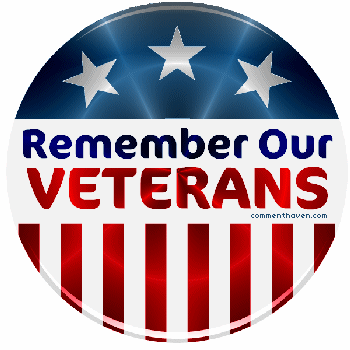 VETERANS SERVICES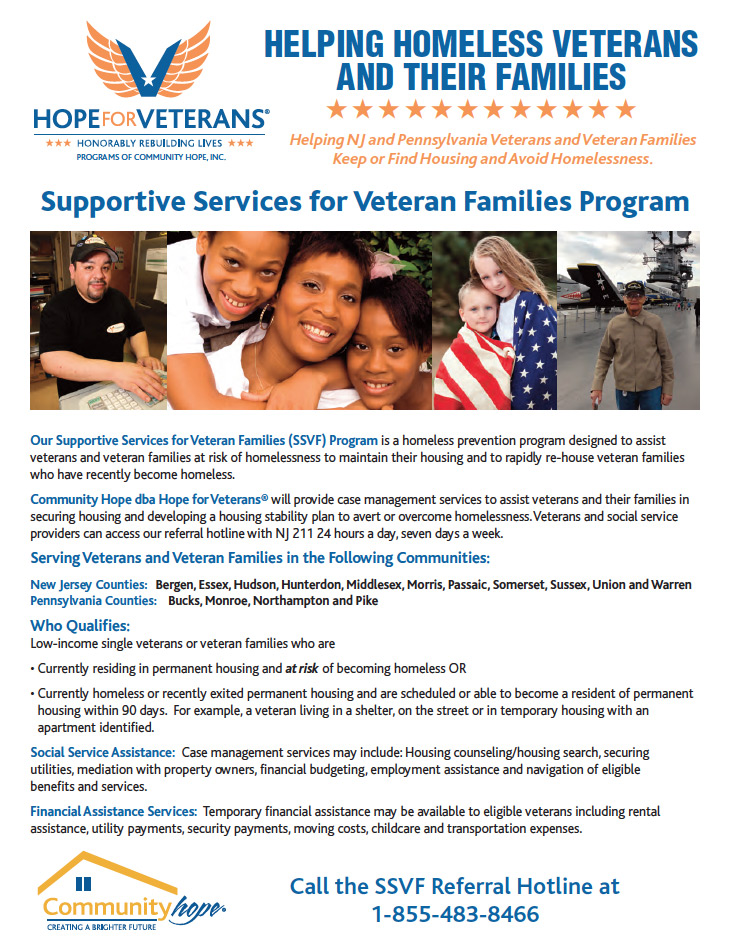 Helping Veterans in Need in Wayne and Pike CountiesWallenpaupack Vets for Vets, LLC.PO Box 25Greentown, PA 18426wvetsforvets@gmail.comWe are a local, nonprofit organization which assists, veterans, first responders and their families in Wayne and Pike Counties, the two counties surrounding Lake Wallenpaupack, in N.E. PA. We seek out and help individuals in need of financial assistance, and acts as informational resource to help them get these items or services they deserve in order to make their lifestyle easier, safer and healthier.Wallenpaupack Vets for Vets is an organization whose goal is to help veterans and first responders in Wayne and Pike County. Examples of our support could be identifiable as day to day challenges such as paying rent, buying tires, paying a heating bill, patching a roof, building a ramp, and so forth. Requirements are a copy of DD214 for military or proof of First Responder (volunteer); demonstrable financial need (i.e. doctors note, last check stub, tax return).Data security is imperative. A review team of 2 Board members will be responsible for reviewing the application and the recipient will be identified by initials only. PIKE COUNTY VETERANS AFFAIRS OFFICE514 BROAD STREETMILFORD, PA 18337PHONE: 570-296-3563WEBSITE: WWW.VETAFFAIRS@PIKEPA.ORGREADJUSTMENT COUNSELING FOR VETERANS WHO SERVED IN WAR ZONES OR CONLICTS FROM WWII TO PRESENT CAN RECEIVE FREE COUNSELING FOR THEMSELVES OR FAMILY MEMBERS FROM 8:30AM-12:30 PM ON THE FIRST AND THIRD AS WELL AS 8:30AM TO 4:30 PM ON THE SECOND AND FOURTH FRIDAYS  OF THE MONTHVA HUDSON VALLEY HEALTH CARE SYSTEMWEBSITE: WWW.HUDSONVALLEY.VA.GOV	RETURNING COMBAT VETERANS PROGRAM MANAGERPHONE: 914-943-8146CASTLE POINT CAMPUSPHONE: 845-831-2000 EXT- 5016MONTROSE CAMPUSPHONE: 914-737-4400 SUICIDE PREVENTIONPHONE: 1-800-273-TALKWILKES BARRE VA MEDICAL CENTER1111 EAST END BLVDWILKES BARRE, PA 18711PHONE: 570-824-352124 HOUR HELP LINE: 1-877-928-2621WEBSITE: WWW.WILKES-BARRE.VA.GOVVA PORT JERVIS150 PIKE STREETPORT JERVIS, NY 12771PHONE: 845-856-5396WEBSITE: https://www.hudsonvalley.va.gov/locations/Port_Jervis_Community_Clinic.aspMILFORD BRANCH119 East Harford StreetMilford, PA 18337570-296-8211DINGMANS BRANCH100 Bond CourtMilford, PA 18337570-686-7045OfficesPhone NumberAdult Probation570-296-7412Area on Aging 570-775-5550Assessment570-296-5936Auditors570-296-3460Children and Youth570-296-3446Clerk of Courts570-296-7231Community Planning570-296-3500Correctional Facility570-775-5500Court Administration570-296-3556District Attorney570-296-3482Domestic Relations570-296-6511Finance570-296-3443GIS/ Tax Administration570-296-3420Human Development570-296-3434Juvenile Probation570-296-7412Office of Emergency Management570-296-1911Prothonotary570-296-7231Public Defender570-296-5266Recorder of Deeds570-296-3508Register of Wills570-296-3508Sheriff’s Office570-296-6459Tax Claim570-296-3407Transportation570-296-3408/1-866-681-4947Treasurer570-296-3441Veterans Affairs 570-296-3563Workforce Development570-296-2909Pike County
10 Buist Road,
Suite 404
Milford, PA 18337
(570) 296-6484Carbon County
428 South 7th Street, Suite 2
Lehighton, PA 18235
(610) 377-0773Monroe County
732 Phillips Street, Suite 202
Stroudsburg, PA 18360
(570) 420-190024-Hour Crisis Hotline: 570-296-HELP (4357)Office Phone: 570-296-2827Fax: 570-227-1228402 Broad Street, Milford PA 18337Email: empowerment@shopc.orgWebsite: www.shopcempowers.comVIP provides the following confidential services to women, men and children:24-hour hotlineCrisis counselingIndividual counselingAssistance with Protection from Abuse OrdersAssistance with Crime Victim Compensation claimsEmergency shelterEmergency transportationAccompaniment to Court, Legal Aid, Police, Hospitals and Social Service AgenciesRisk reduction workshopsProfessional trainingsInformation and referral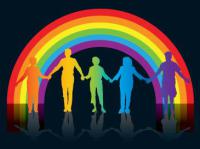 24 Hour Services Include:Emergency shelterEmergency transportationMedical accompaniment and advocacy Legal accompaniment and advocacy (for instance if someone needs a PFA after hours, we will assist)Accompaniment to law enforcement agenciesCrisis intervention VIP provides the following confidential services to women, men and children:24-hour hotlineCrisis counselingIndividual counselingAssistance with Protection from Abuse OrdersAssistance with Crime Victim Compensation claimsEmergency shelterEmergency transportationAccompaniment to Court, Legal Aid, Police, Hospitals and Social Service AgenciesRisk reduction workshopsProfessional trainingsInformation and referralServices During Regular Hours Include: (all of the above plus the following)Individual counselingGroup counselingRelocation assistanceAssistance with Crime Victim Compensation claimsCivil legal representationEconomic Justice classes and groupsPrevention Education programsTrainings to professionalsPresentations for community groupsInformation and referrals to other agenciesMILFORD BRANCH119 East Harford StreetMilford, PA 18337570-296-8211DINGMANS BRANCH100 Bond CourtMilford, PA 18337570-686-7045                                      Wayne Pike Adult Literacy Program                                      Wayne Pike Adult Literacy Program                                   Permanent Listing of Tutoring Locations                                   Permanent Listing of Tutoring LocationsPike County SitesPike County Public LibraryRoute 6 Broad Street,  Milford PA  18337Dingman Township LibraryLog Tavern Road,  Milford  PA  18337First Presbyterian ChurchBroad Street, Milford  PA  18337Pike County extension OfficeWest Broad Street,  Milford  PA  18337Pike County Workforce DevelopmentRoute 6, Shohola  PA  18458St. Patrick’s Catholic ChurchEast High Street,  Milford  PA  18337St. Vincent's Catholic ChurchRoute 739, Lords Valley,  PA  18428TREHAB of Pike CountyRoute 739, Lords Valley,  PA  18428Lehman Township Municipal Building193 Municipal Drive, Bushkill,  PA  18324  Pike County Correctional FacilityRoute 739,  Lords Valley,  PA  18428Wayne County SitesWayne County Public Library1406 N Main Street, Honesdale  PA  18431Beach lake United Methodist ChurchRoute 652,  Beach Lake  PA  18405Central United Methodist ChurchChurch Street, Honesdale  PA  18431China Castle Restaurant 1143 Main Street,  Honesdale  PA  18431Community Library of Lake and Salem TownshipsEaston Turnpike Rte. 191,  Hamlin  PA  18427Community Library of Mount Pleasant 120 South Church Street,  Pleasant Mount  PA  18453 Hawley Public Library 103 Main Avenue,  Hawley  PA  18428Happy day Restaurant631 Roosevelt Hwy., Waymart  PA  18472Wayne County Job Training Office10th Street,  Honesdale  PA  18431Wayne County Correctional Facility44 Mid-Wayne Drive,  Honesdale   PA  18431WHAT:The Pennsylvania Department of Health is providing free STD/HIV testing.*Walk-ins accepted*WHEN:1-3 P.M.1st Wednesday of every monthWHERE:Pike County State Health Center10 Buist Rd. Ste. 401 Milford, PA 18337This is a FREE clinic offered by the Pennsylvania Department of Health. This is a FREE clinic offered by the Pennsylvania Department of Health. 